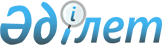 О Правилах содержания собак и кошек на территории Каркаралинского района
					
			Утративший силу
			
			
		
					Решение XXXIX сессии Каркаралинского районного маслихата Карагандинской области от 23 сентября 2011 года N 39/387. Зарегистрировано Управлением юстиции Каркаралинского района Карагандинской области 26 октября 2011 года N 8-13-104. Утратило силу - решением VI сессии Каркаралинского районного маслихата Карагандинской области от 8 июня 2012 года N 6/57      Сноска. Утратило силу - решением VI сессии Каркаралинского районного маслихата Карагандинской области от 08.06.2012 N 6/57.

      В соответствии с Законом Республики Казахстан от 23 января 2001 года "О местном государственном управлении и самоуправлении в Республике Казахстан" районный маслихат РЕШИЛ:



      1. Утвердить Правила содержания собак и кошек на территории Каркаралинского района (прилагаются).



      2. Настоящее решение вводится в действие по истечении десяти календарных дней после дня его первого официального опубликования.      Председатель сессии                        Б. Темиржанов      Секретарь районного маслихата              О. Жукубаев      СОГЛАСОВАНО:      Заместитель акима

      Каркаралинского района

      Б. Токмурзин

      23.09.2011 г.      Исполняющий обязанности

      начальника государственного учреждения

      "Отдел сельского хозяйства

      и ветеринарии Каркаралинского района"

      Т. Копжасаров

      23.09.2011 г.      Начальник государственного учреждения

      "Отдел внутренних

      дел Каркаралинского района"

      С. Исабай

      23.09.2011 г.      Начальник государственного учреждения

      "Управление государственного санитарно-

      эпидемиологического надзора

      по Каркаралинскому району"

      С. Сипатуллин

      23.09.2011 г.

Утверждены решением

Каркаралинского районного маслихата

от 23 сентября 2011 года N 39/387 

Правила содержания собак и кошек

на территории Каркаралинского района Глава 1. Общие положения

      1. Настоящие Правила содержания собак и кошек на территории Каркаралинского района (далее - Правила), разработаны в соответствии c Кодексом Республики Казахстан от 30 января 2001 года "Об административных правонарушениях", Законом Республики Казахстан от 23 января 2001 года "О местном государственном управлении и самоуправлении в Республике Казахстан", Законом Республики Казахстан от 10 июля 2002 года "О ветеринарии".



      2. Действие настоящих Правил распространяется на физических и юридических лиц находящихся на территории Каркаралинского района, имеющих в собственности или ином владении собак и кошек. 

Глава 2. Порядок содержания и выгула собак и кошек

      3. Содержание собак и кошек разрешается при условии соблюдения санитарно-гигиенических, ветеринарно-санитарных требований и настоящих Правил:

      в жилых помещениях, занятых одной семьей;

      в квартире, занятой несколькими семьями, на своей жилой площади (с письменного согласия всех проживающих в квартире);

      на территориях предприятий, организаций, учреждений, садоводческих и дачных товариществ, базах отдыха, собак на привязи или в вольерах и в условиях, исключающих возможность причинения беспокойства, нарушения тишины в ночное время суток и создания опасности для окружающих. При входе на территорию необходимо обеспечить предупреждающую табличку с соответствующей надписью.



      4. Не допускается содержание собак и кошек в местах общего пользования (кухни, коридоры, лестничные площадки, подвалы, чердаки, лоджии, балконы и другие подсобные помещения), на придомовых территориях (кроме придомовых территорий домов индивидуального жилищного фонда), в гостиницах.



      5. Не допускается разведение и отлов собак и кошек с целью использования их шкур и мяса.



      6. Не допускается организация и проведение собачьих боев и других мероприятий, допускающих жестокость по отношению к животным.



      7. Кооперативам собственников квартир, жилищным кооперативам, кооперативам собственников помещений, кондоминиумам рекомендуется:

      1) содержать входы в подвалы, на чердаки и в другие подсобные помещения в закрытом состоянии, исключающие проникновение туда собак и кошек;

      2) сообщать организациям, занимающимся отловом животных, о наличии на своей территории бездомных собак и кошек.



      8. Собаки, находящиеся в общественных местах (улицах, дворовых территориях, парках, скверах и прочих местах) без ошейников и намордников, без сопровождающих лиц, кроме оставленных владельцами на привязи, считаются безнадзорными и подлежат отлову соответствующими организациями.



      9. Отлов безнадзорных собак и кошек осуществляется соответствующими организациями, заключившими договор с местным исполнительным органом, в котором регламентируются условия отлова.



      10. Допускается выгул:

      1) собак в наморднике (кроме собак декоративных пород) и на коротком поводке при соблюдении санитарного состояния территорий, не создавая беспокойства и помех окружающим;

      2) собак без поводка и намордника на огороженных территориях, дрессировочных площадках и в предусмотренных для этих целей местах.



      11. Не допускается выгул собак:

      1) на детских дворовых и спортивных площадках, территориях детских дошкольных и учебных заведений, лечебных учреждений, парках и в других местах массового отдыха граждан;

      2) в местах скопления народа и в местах проведения общественных мероприятий, за исключением служебных собак, выполняющих работу по спасению людей, а также по борьбе с преступностью и охране общественного порядка, и собак-поводырей для людей со слабым зрением. 

Глава 3. Заключительные положения

      12. Контроль за соблюдением настоящих Правил содержания собак и кошек на территории Каркаралинского района осуществляют государственные органы, уполномоченные на это в соответствии с законодательством Республики Казахстан.



      13. За нарушение требований настоящих Правил виновные лица несут ответственность в соответствии со статьей 311 Кодекса Республики Казахстан "Об административных правонарушениях".
					© 2012. РГП на ПХВ «Институт законодательства и правовой информации Республики Казахстан» Министерства юстиции Республики Казахстан
				